ПРЕСС-ВЫПУСК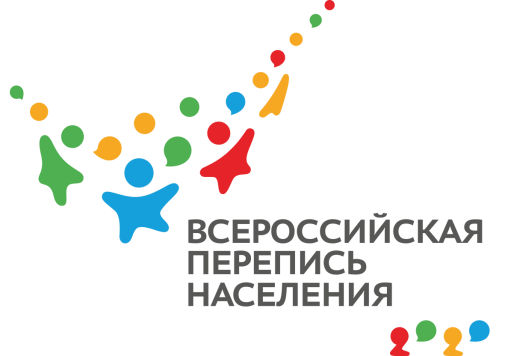 АМ-83-10/         -ДР от 22.01.2021г.ВПН-2020: НАСКОЛЬКО ВЫ ВНИМАТЕЛЬНЫ?На сайте Всероссийской переписи населения https://www.strana2020.ru/ теперь можно пройти игру на внимательность! Правила очень простые: вам нужно рассмотреть помещения и найти предметы в списке, который появляется внизу экрана. На выполнение задания дается всего 2 минуты, которые игрок может сократить еще больше, если совершит три ошибки — за неосторожность вас будут каждый раз штрафовать на 5 секунд.  Каждый уровень связан с переписью населения: сначала вы попадаете вместе с переписчиком в квартиры респондентов, затем переноситесь на стационарный переписной участок в МФЦ, и в конце оказываетесь в Росстате. Это небольшое развлечение доступно каждому пользователю интернета, вам не обязательно регистрироваться на сайте — регистрация нужна только для желающих участвовать в рейтинге. Напоминаем, что Всероссийская перепись населения в Республике Крым пройдет с 1 по 30 апреля 2021 года. Любой житель сможет самостоятельно переписаться на портале «Госуслуги», для чего понадобится стандартная или подтвержденная учетная запись. Переписчики с электронными планшетами обойдут квартиры и дома и опросят жителей, не принявших участие в интернет-переписи. Тем, кто уже переписался на портале, достаточно будет показать код подтверждения. Переписчики будут иметь специальную экипировку и удостоверение, действительное при предъявлении паспорта. Кроме того, будет организована работа переписных участков, в том числе в помещениях многофункциональных центров оказания государственных и муниципальных услуг «Мои документы».Ссылка на источник информации обязательна.Временно исполняющий 
обязанности руководителя                                                                       А.А. Мысков